Муниципальное бюджетноедошкольное образовательное учреждениедетский сад комбинированного вида №6 «Незабудка»Конспектобразовательной деятельностипо теме: «Мой дом. Моя семья»направление «Социально – личностное развитие»,для детей старшего дошкольного возраста логопедической группы по примерной общеобразовательной программы дошкольного образования «От рождения до школы»  под ред. Н.Е. Вераксы, Т.С.Комаровой, М.А.Васильевой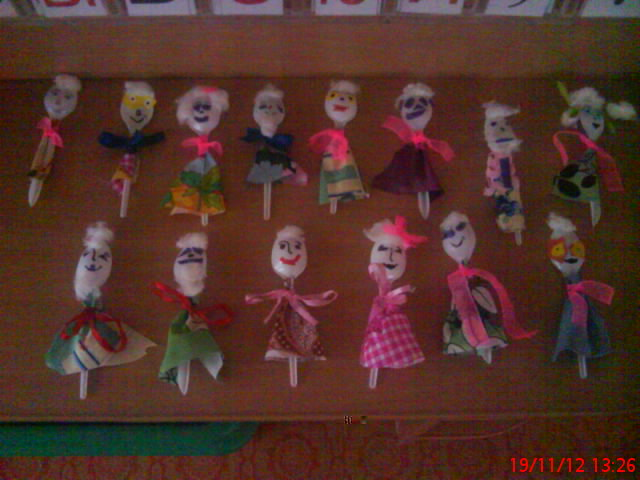 Пущино 2012Цели:  расширение представлений детей об истории семьи и истории родной страны.Задачи: образовательная область «Социализация»:формирование семейной, гражданской принадлежности, патриотических чувств;формирование умения высказывать свое мнение;развивать волевые качества: умение контролировать свои желания, выполнение установленных норм поведения;обогащение словаря формулами словесное вежливости (приветствие, прощание, просьбы, извинения);образовательная область «Познание»:сенсорное развитие;развитие познавательно – исследовательской деятельности и продуктивной деятельности;формирование целостное картины мира, расширение кругозора;образовательная область «Коммуникация»:развитие свободного общения с взрослыми и детьми;развитие всех компонентов устное речи;образовательная область «Здоровье»:сохранение и укрепление физического и психического здоровья детей;образовательная область «Художественное  творчество»:развитие продуктивной деятельности детей (аппликация, художественный труд);развитие детского творчества;приобщение к изобразительному искусству;Оборудование: Магнитофон, запись песни про мамонтенка, диск со слайдами, кукла из пластмассовой ложки, пластмассовые ложки, вата, тесьма, кусочки ткани, цветная бумага, клей, ножницы, конверт.Предварительная работа: -беседы с детьми на темы: «Мой дом - моя крепость», «Мама, папа, я – дружная семья».-сюжетно – ролевая игра «Семья» (обыгрывание различных ситуаций).-рассматривание семейных фотоальбомов.Словарная работа:Древние славяне, село, гостеприимство, изба, почитали (относились с уважением).Занятие проводилось с использованием ТСО: магнитофон, ноутбук.  Ход: Звучит  песенка из мультфильма про мамонтенка. В это время раздается стук в дверь. Воспитатель открывает дверь и вносит в группу «куклу», сделанную из пластмассовой ложки. Воспитатель:  Ребята, кто это? (Ответы детей).Ложка: Всё правильно вы говорите. Я ложка, но не простая, а волшебная. Мне очень грустно и одиноко, ведь у меня нет совсем никого. Я слышала, что у вас есть семьи. Что это такое? Расскажите мне, пожалуйста. Воспитатель: Ребята, мне очень жалко эту ложку. Очень хочется поднять ей настроение. А вам?  (Ответы детей). Попробуем? (Ответы детей).		                                     Беседа на тему: «Мой дом, моя семья».               ( Во время рассказа идет показ слайдов о жизни древних славян)Давно-давно в стране, где мы живем, не было не огромных городов, с красивыми домами, не больших сел. А были одни только поля да густые темные леса, в которых обитали дикие звери. По берегам рек стояли деревни. Люди в этих деревнях были трудолюбивы. Они ходили на охоту, чтобы добывать пищу, из меха и кожи зверей делали себе на зиму теплую одежду, много работали в поле, сеяли хлеб, пасли стада, ловили рыбу в реках и озерах.    	Славяне были дружелюбными и гостеприимными. Они хорошо и ласково обращались со своими друзьями, бедными людьми, странниками. Когда к ним в гости заходил какой-нибудь  бедный человек, его приветливо встречали и угощали. Каждая семья-отец, мать, дети - жила в своей избе (так тогда называли дома) отдельно от других таких же семей. Когда у отца вырастали сыновья, они женились. У них появлялись свои дети, и все: дети и внуки - жили со своими родителями. Это была очень большая и дружная семья. Самым главным считался старший член семьи - его все почитали (относились с глубоким уважением), советовались с ним. Дети не только играли и веселились, у них было много дел по дому: навести порядок, с младшими сестренками и братьями поиграть, в саду, огороде родителям помочь. Вот так жили наши предки. Воспитатель: Ребята, у всех нас есть мама, папа, бабушка и дедушка. У кого - то только дедушка или только бабушка. У многих братик или сестренка или и тот и другая. А у кого –то даже несколько. Не важно, сколько членов в семье. Важно, что это самые близкие, самые дорогие и любимые наши люди. И это наша семья. Расскажите, как вы заботитесь о своих близких, как помогаете им. Бывает ведь, что надо помочь сделать что-нибудь: отыскать потерянные бабушкой очки, принести  из кухни посуду, убрать игрушки. Таких маленьких обычных дел случается очень и очень много, но в каждом из них, словно огонек, светит ваша доброта.                                                  Рассказы детей о своей семье.       (Во время рассказов детей идет показ слайдов с фотографиями членов их семей).  Воспитатель:  Ну что, милая ложка, теперь ты поняла, что такое семья и как она важна для каждого из нас? Ложка: Да, спасибо. Вы так хорошо рассказали мне о своих семьях, что мне стало еще тоскливее. (ложка плачет). Воспитатель: Милая ложка, да что с тобой? Может мы чем - то можем тебе помочь? Ложка: Правда? Вы хотите мне помочь? Мне бы так хотелось тоже иметь семью. Маму, папу, бабушку, дедушку, братиков и сестричек. Воспитатель: Дети, а мы можем что – то сделать в такой не простой ситуации? (Ответы детей).Пальчиковая гимнастика «Моя семья».Раз, два, три, четыре! 	         Хлопки на счет.Кто живет в моей квартире?Раз, два, три, четыре, пять -                               Хлопки на счет.Всех могу пересчитать!Папа, мама, брат, сестренка,                            Поочередное поглаживание пальчиков.Кошка Мурка, два котенка,Мой щегол, сверчок и я.Вот и вся моя семья!Ручной труд «Куклы из пластмассовых ложек». - рассматривание ложки-гостьи. Из чего и как сделана. - описание этапов работы:  волосы изготовлены из ваты. Приклеены с внутренней стороны ложки. Платье – ткань, которой обернули ручку ложки и вверху плотно завязали ленточкой. Глаза вырезаны из цветной бумаги и наклеены.- дети изготавливают кукол из ложек.Воспитатель: Вот, ложка, мы с ребятами изготовили разных кукол. Они очень похожи на тебя, но в то же время каждая со своим характером и разной внешностью. Теперь и у тебя есть семья. Ложка: (радуется) Спасибо вам большое! Я так рада, теперь я никогда не буду грустить, теперь я самая счастливая ложка в мире! Итог Ложка: Ребята, за вашу доброту я хочу подарить вам этот конвертик. Он тоже не простой. В нем хранится большая сила. Воспитатель: Дети, посмотрим, что же это за сила такая? (Да).(Воспитатель открывает конверт. Там пословицы разных народов о доме и близких людях).Материнское сердце лучше солнца греет;При солнышке тепло, при матери добро;Отца не хлеб кормит, а доброе слово детей;Для внука дедушка-ум, для дедушки внук-дело;Золото и серебро не стареют, отец и мать цены не имеют.- Разбор смысла пословиц. Почему ложка сказала, что в конверте «сила»?  (Семья – это главное, что есть у человека в жизни)Литература:Примерная общеобразовательная программа  дошкольного образования «От рождения до школы» под ред. Н.Е. Вераксы, Т.С.Комаровой, М.А.Васильевой, М.: 2011Н.В. Алешина «Ознакомление дошкольников с окружающим и социальной действительностью» - М.: 2008Е.А.Короткова «Рисование, аппликация, конструирование в детском саду» - Я.:2009                                                                                                                                          Приложение                                                                Результат работы: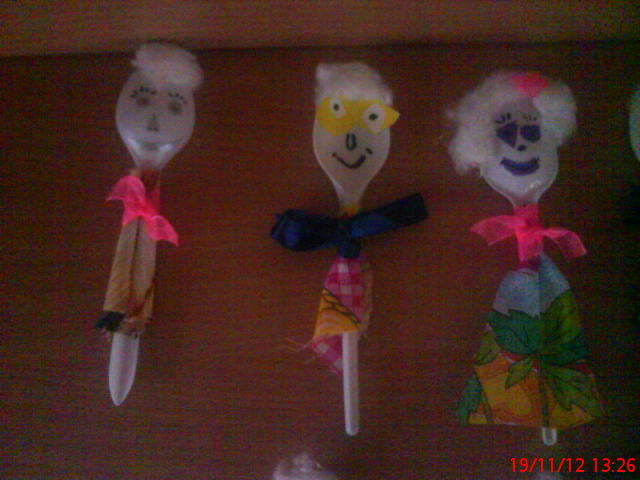 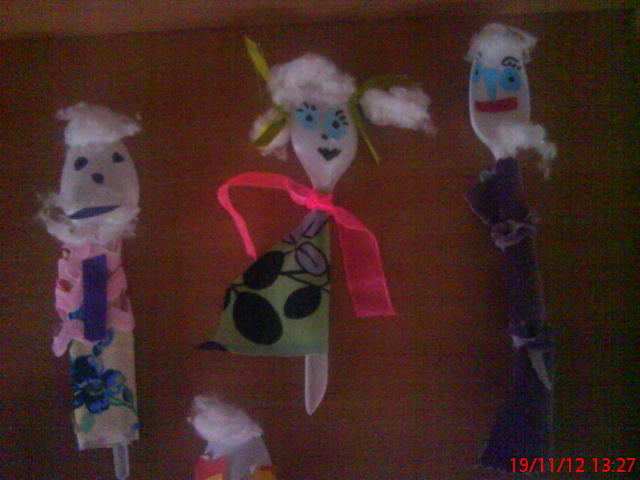 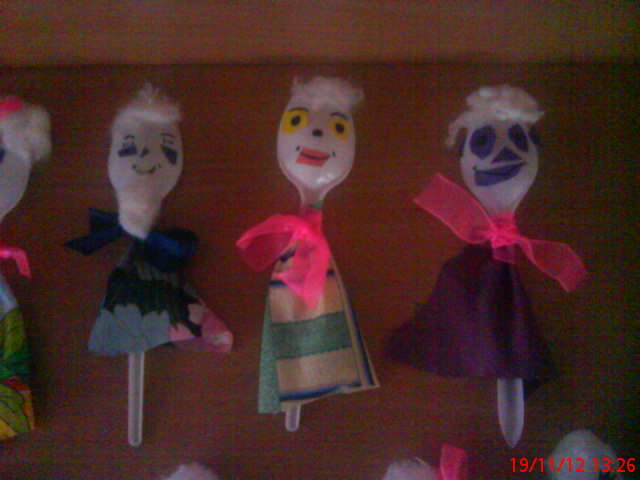 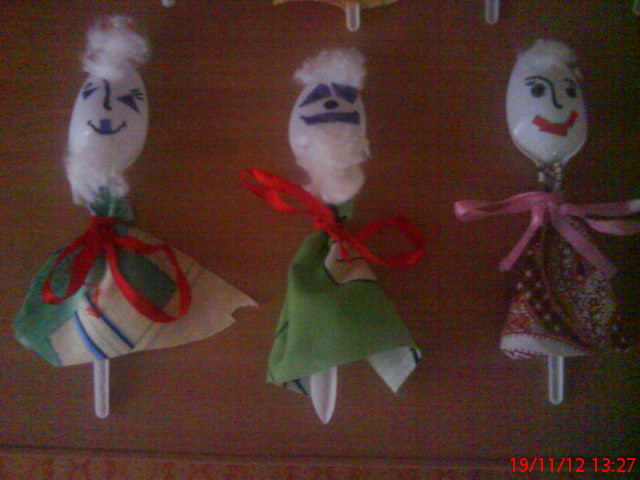 